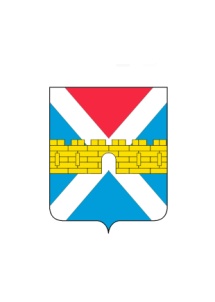 АДМИНИСТРАЦИЯ  КРЫМСКОГО  ГОРОДСКОГО  ПОСЕЛЕНИЯ КРЫМСКОГО РАЙОНАПОСТАНОВЛЕНИЕот 28.08.2018                                                                                                                             № 797город КрымскО внесении изменений  в постановление администрации Крымского городского поселения Крымского района от 3 ноября 2017 года №1508 
«Об утверждении муниципальной программы «Муниципальная политика и развитие гражданского общества в Крымском городском поселении Крымского района» на 2018-2020 годы»На основании пункта 11 статьи 27 Федерального закона от 6 октября 2003 года № 131-ФЗ «Об общих принципах организации местного самоуправления в Российской Федерации», статьи 16 Устава Крымского городского поселения Крымского района, п о с т а н о в л я ю:1.Внести изменения  в приложение «Муниципальная программа «Муниципальная политика и развитие гражданского общества  в Крымском городском поселении Крымского района»   на 2018 - 2020 годы» к постановлению администрации Крымского городского поселения Крымского района от 3 ноября 2017 года № 1508 «Об утверждении муниципальной программы «Муниципальная политика и развитие гражданского общества  в Крымском городском поселении Крымского района»   на 2018 - 2020 годы» и читать  его в новой редакции (приложение). 2.Организационному отделу (Завгородняя) разместить настоящее постановление на официальном сайте администрации Крымского городского поселения Крымского района в сети Интернет. 3.Контроль за выполнением настоящего постановления оставляю за собой.4.Постановление вступает в силу со дня его подписанияЗаместитель главы Крымскогогородского поселения Крымского района                                             С.В.Сурмач                         